	Via Galvani 26| 07026 Olbia - Sassari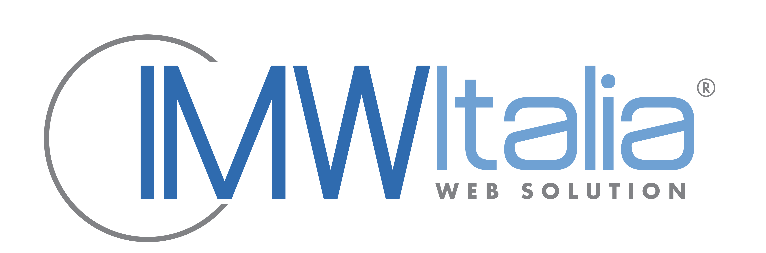 Tel. 0789/1776131| imwitaliaws@gmail.comLIBERATORIA PER LA REGISTRAZIONE E PUBBLICAZIONE DI CONTENUTI(audio, video, fotografie, testi e dichiarazioni)TITOLO della rubrica _______________________________________________________________________________________Pubblicato sul sito web ________________________________________ nella sede___________________La/il sottoscritta/o (nome) _________________________________(cognome) _____________________________________________nata/o a (luogo di nascita) ___________________________________   il (data di nascita) ________/_______/____________________e-mail _________________________________________@_____________________________________________AUTORIZZALa società imw italia web solution ai sensi degli artt. 96 e 97 della Legge in materia di protezione del diritto d'autore e di altri diritti connessi al suo esercizio n. 633 del 22 aprile 1941 nonché dell’art. 10 Codice Civile, a:- esercitare i diritti previsti dagli artt. 12 e seg. Legge n. 633/1941- registrare con mezzi radiotelevisivi, cinematografici e fotografici: immagini, voce, nomi, testi e dichiarazioni rese- riprodurre le stesse su qualsiasi supporto tecnico e/o multimediale conosciuto è futuro e effettuare la diffusione suqualsiasi piattaforma di proprietà o che presenti un collegamento diretto con il portale della società (www.viviolbia.org )- pubblicare e diffondere le stesse sulle pagine ufficiali della società imw italia web solution sui social media (Facebook ,instagram, youtube, linkedin ecc.), quali siti di soggetti esterni che presentano un collegamento diretto con la società-imw italia web solution stampare e pubblicare le stesse su riviste, libri, brochure e all’interno di materiale   promozionale web solution della società imw italia- esporre e proiettare le immagini in occasione di mostre, dibattiti, conferenze e a utilizzare le stesse per    eventi/opere future.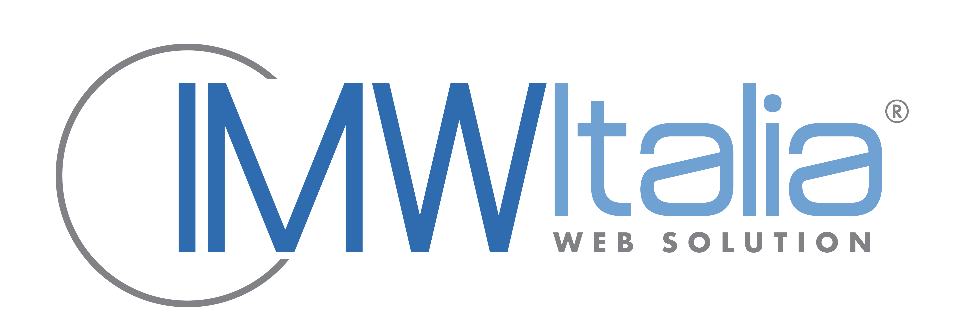 DICHIARA- di aver letto e accettato i termini e le condizioni di trattamento dei dati personali con le modalità e per le finalità   indicate nell’Informativa- di aver autorizzato le riprese dell’immagine, del nome e della voce e/o altri suoni da lui prodotti, nei termini ed alle condizioni di seguito indicati, per le finalità istituzionali attinenti all’evento- di assumere la piena responsabilità delle dichiarazioni rese, sollevando il la società imw italia web solution da qualsiasi pretesa e/o azione anche di terzi- di essere informata/o e consapevole del fatto che potrebbe essere ammesso il download di video, immagini, testi- di rinunciare a qualunque corrispettivo per la posa, l'utilizzo, la riproduzione e la diffusione delle immagini, dell’audio,dei testi e dei video Il/la sottoscritto/a VIETA viceversa l’uso delle immagini in contesti che ne pregiudichino la dignità personale ed il decoro.Data ___________ Letto, compreso è sottoscritto (firma leggibile del dichiarante) ____________________Referente organizzativo dell’evento che acquisisce la liberatoria e accerta l’identità del soggetto firmatario:Nome e cognome .................................................................................................................................Firma leggibile del referente organizzativo ....................................................................................................INFORMATIVA SULLA PRIVACYAi sensi dell'art. 13 del D.Lgs n. 196/2003 “Codice in materia di protezione dei dati personali”, si informa che i dati personali conferiti saranno utilizzati dalla società imw italia web solution per finalità istituzionali relative alla Cultura divulgazione di contenuti culturali, e di informazione che alcuni di essi (nome e cognome, voce ed immagine) potranno essere pubblicati sul portale web della società imw italia web solution (www.viviolbia.org ) e/o sulle pagine ufficiali della medesima società sui social media (Facebook, instagram, youtube, linkedin ecc.). I dati sopraccitati potrebbero quindi essere estratti dai comuni motori di ricerca nel caso di ricerche online effettuate da terzi soggetti, per le finalità strettamente connesse e strumentali alle attività, come indicate nella su estesa liberatoria.I dati conferiti con la presente liberatoria saranno trattati con/senza strumenti elettronici solo da soggetti autorizzati nel rispetto della vigente normativa e dei principi di correttezza, liceità, trasparenza e riservatezza. Ai sensi dell'art. 18 comma4 del D.Lgs n. 196/2003, la informiamo che per il trattamento dei dati da Lei forniti non è richiesto il consensodell'interessato. Il conferimento dei dati è facoltativo. La presente informativa, è allegata alla su estesa liberatoria.In caso di mancato conferimento di dati personali e di mancato rilascio della liberatoria per la tutela del diritto all’immaginenon sarà possibile concludere il procedimento, ovvero la pubblicazione e diffusione delle registrazioni (es. registrazione seminario, intervista).Le riprese audio/video sono assimilate ai trattamenti temporanei finalizzati alla pubblicazione occasionale di articoli rispettano pertanto le disposizioni contenute nel:- Codice deontologico relativo al trattamento dei dati personali nell'esercizio dell'attività giornalistica di cui al Provvedimento del Garante per la protezione dei dati personali del 29 luglio 1998 allegato al “Testo unico dei doveri delgiornalista” approvato dal Consiglio Nazionale Ordine dei Giornalisti nella riunione del 27 gennaio 2016, di cui ne fa parte integrante.- Provvedimento in materia di videosorveglianza del Garante per la protezione dei dati personali - 8 aprile 2010 (che sostituisce quello del 29 aprile 2004).I dati non saranno trattati per finalità commerciali o di marketing né ceduti a terzi, e saranno conservati per il tempo necessario al raggiungimento degli scopi per i quali sono stati raccolti. I dati conferiti, resi anonimi, potranno essere utilizzati anche per rilevazioni statistiche.In relazione ai dati conferiti, è possibile esercitare i diritti previsti dall'art. 7 del D. Lgs. n. 196/2003: conferma dell'esistenza dei dati, origine, finalità, aggiornamento, cancellazione, diritto di opporsi per motivi legittimi. Per esercitare tali diritti ènecessario rivolgersi al Responsabile del trattamento dei dati personali, nella persona dell’amministratore della societàimw italia web solution, S.Raia, inviando una mail con oggetto “istanza privacy” al seguente indirizzo: imwitaliaws@gmail.com